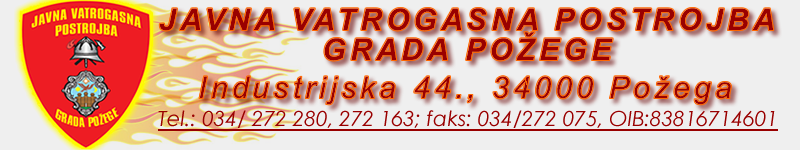 URBROJ: 697-11-23U Požegi,  20. studenog 2023.PLANKLASIFIKACIJSKIH OZNAKA I BROJČANIH OZNAKASTVARATELJA I PRIMATELJA AKATA U 2023. GODINIKlasifikacijske oznake predmeta prema glavnoj grupi, grupi i podgrupi određuju se prema slijedećem klasifikacijskom okviruBrojčane oznake službenih osoba stvaratelja akata jesu:01	Vatrogasno vijeće02	Zapovjednik03	Zamjenik zapovjednikaKlasifikacijske oznake u dijelu glavnih grupa, grupa i podgrupa definirane su Naputkom o brojčanim oznakama pismena te sadržaju evidencija uredskog poslovanja, dok klasifikaciju predmeta prema djelatnosti unutar podgrupe i prema obliku propisuje zapovjednik. U slučaju potrebe primjene klasifikacijske oznake koja nije određena ovim Planom, izvršiti će se njegove dopune.                                                                                                   Predsjednik Vatrogasnog vijeća                                                                                                                           JVP-a Grada PožegeMile Raič, mag. ing. admin. chris.Klasifikacija prema glavnoj grupi, grupi i podgrupi i djelatnostiOblikdosjeaOpis djelatnosti unutar podgrupe0DRŽAVA,USTROJSTVO DRŽAVNE VLASTI I UPRAVA007USTANOVE (OPĆENITO)007-0101Osnivanje, ustroj i djelatnost 007-0201Vatrogasno vijeće (imenovanje, razrješenje, mandat)007-0301Rad Vatrogasnog vijeća, sjednice, Odluke, ostalo007-0302Poslovnik o radu Vatrogasnog vijeća007-0401Opći akti – statut, pravilnici i dr.007-0502Ugovori007-0602Ostalo008INFORMIRANJE008-0103Pristup informacijama008-0103Godišnje izvješće o provedbi ZPPI008-0103Ostalo02TIJELA DRŽAVNE VLASTI I DRUGA JAVNOPRAVNA TIJELA025PRAVNE OSOBE S JAVNIM OVLASTIMA025-0101Osnivanje, ustroj i djelatnosti pravnih osoba s javnim ovlastima029RADNA TIJELA U SASTAVU
JAVNOPRAVNIH TIJELA029-0102Osnivanje povjerenstava, radnih skupina i drugih radnih tijela029-0202Imenovanja i razrješenja članova radnih skupina034UPRAVNI POSTUPAK I UPRAVNI SPOR034-0102Opći upravni postupak034-0202Upravni spor034-0302Izdavanje potvrda (općenito) 034-0302Izdavanje potvrda iz radnih odnosa034-0302Izdavanje potvrda o plaći034-0302Izdavanje potvrda o stažu s uvećanim trajanjem034-0302Izdavanje potvrda o uredno izvršenim obvezama (probni rad i dr.)034-0402Ostalo035UREDSKO POSLOVANJE035-0102Donošenje plana klasifikacijskih oznaka i plana brojčanih oznaka035-0202Ostalo039UPRAVLJANJE KVALITETOM039-0101Načela, standardi i zahtjevi za upravljanje kvalitetom, za optimizacijom04UPRAVNI, INSPEKCIJSKI I DRUGI NADZORI041NADZOR NAD ZAKONITOŠĆU RADA041-0101Nadzor nad zakonitošću rada postrojbe041-0202Nadzor nad zakonitošću rada radnika postrojbe041-0302Ostalo042UNUTARNJE KONTROLE U JAVNOM SEKTORU042-0101Unutarnja revizija, revizija042-0201Procedure042-0301Ostalo043UPRAVNA INSPEKCIJA043-0101Poslovi inspekcijskog nadzora043-0201Postupanje po prijavama043-0301Ostalo06ODLIKOVANJA, JAVNE NAGRADE I PRIZNANJA061JAVNE NAGRADE I PRIZNANJA061-0102Javne nagrade i priznanja1RAD I RADNI ODNOSI10ZAPOŠLJAVANJE100POLITIKA ZAPOŠLJAVANJA100-0102Natječaji (odluke o raspisivanju natječaja, imenovanju povjerenstva, odluke o odabiru, obavijesti kandidatima)100-0202Odluke o imenovanju (zamjenika zapovjednika, pomoćnika i dr.)100-0302Ostalo11RADNI ODNOSI112ZASNIVANJE I PRESTANAK RADNOG ODNOSA, PRIJAM U SLUŽBU I PRESTANAK SLUŽBE, UGOVOR O DJELU, DOPUNSKI RAD I OSTALO112-0101Zasnivanje i prestanak radnog odnosa na neodređeno  vrijeme112-0201Zasnivanje i prestanak radnog odnosa na određeno vrijeme112-0301Ostalo113RADNO VRIJEME, ODMORI, DOPUSTI I BOLOVANJA, OBUSTAVE RADA113-0102Radno vrijeme113-0202Rješenja o godišnjim odmorima113-0302Ostalo114RADNI SPOROVI, MATERIJALNA I DISCIPLINSKA ODGOVORNOST114-0102Disciplinska odgovornost114-0202Ostalo115ZAŠTITA NA RADU115-0101Zaštita na radu - općenito115-0501Ostalo116INSPEKCIJA RADA116-0101Inspekcijski poslovi u području rada116-0201Inspekcijski poslovi u području zaštite na radu116-0301Ostalo117RADNI STAŽ117-0102Minuli rad117-0202Evidencije o radnom stažu117-0302Utvrđivanje radnog staža117-0402Ostalo12PLAĆE120STJECANJE PLAĆE120-0101Utvrđivanje plaće - općenito120-0401Ostalo121OSTALA PRIMANJA PO OSNOVI RADA121-0102Dnevnica121-0502Božićnica, dar za Uskrs121-0802Otpremnine121-1302Ostalo2UNUTARNJI POSLOVI25VATROGASTVO250USTROJAVANJE, OSNIVANJE I RAD VATROGASNIH POSTROJBI I VATROGASNIH ORGANIZACIJA250-0101Način ustrojavanja, obveze i osnivanje vatrogasnih postrojbi i organizacija 250-0201Prijedlog za imenovanje zapovjednika250-0301Suglasnosti na statut, izmjene i dopune statuta i drugih općih ili pojedinačnih akata250-0402Podaci o intervencijama, Zapisnici s intervencija250-0502Vatrogasna oprema i tehnika250-0603Plan nastave i vježbi250-0603Vatrogasne vježbe250-0603Elaborati 250-0702Izvještaj o radu JVP250-0802Plan i programa rada i razvoja JVP250-0902Izdavanje suglasnosti za građevine, suglasnosti za vatrogasna  i ostala osiguranja 250-1001Dobrovoljna vatrogasna društva250-1101Ostalo251ZAPOVIJEDANJE251-0102Zapovijedanje vatrogasnim intervencijama251-0202Ostalo253ZAŠTITA VATROGASACA253-0103Liječnički pregledi vatrogasaca253-0203Ostalo254INSPEKCIJSKI NADZOR U SUSTAVU VATROGASTVA254-0101Inspekcijski nadzor254-0201Evidencije254-0301Ostalo3GOSPODARSTVO31USLUŽNA DJELATNOST JVP311USLUŽNA DJELATNOST JVP 311-0101Cjenik311-0202Ponude311-0302Osiguranje objekata bez vozila311-0302Osiguranje objekata s vozilima311-0402Osiguranje javnih skupova bez vozila311-0402Osiguranje javnih skupova s vozilima311-0502Ispumpavanje vode311-0602Rušenje drveća311-0702Ostale usluge4FINANCIJE40FINANCIJE OPĆENITO400FINANCIJSKO-PLANSKI DOKUMENTI400-0101Financijski planovi400-0201Godišnji i polugodišnji izvještaji o izvršenju financijskog plana400-0301Ostalo401KNJIGOVODSTVENO-RAČUNOVODSTVENO POSLOVANJE401-0102Računi401-0202Ugovori401-0302Ostalo402FINANCIRANJE402-0102Financiranje iz proračuna402-0202Sufinanciranje402-0302Donacije i drugo402-0402EU fondovi402-0502Ostalo406UPRAVLJANJE IMOVINOM  I NABAVLJANJE IMOVINE406-0102Plan nabave406-0202Jednostavna nabava406-0302Nabava male vrijednosti406-0402Nabava velike vrijednosti 406-0502Okvirni sporazumi406-0602Ugovori o javnoj nabavi406-0702Sitan inventar406-0802Inventure (povjerenstva, izvješća)406-0902Ostalo42JAVNI RASHODI42101DONACIJE, SUBVENCIJE I HUMANITARNA POMOĆ421-0102Donacije, subvencije, humanitarna pomoć421-0202 Ostalo44FINANCIJSKI ODNOSI S INOZEMSTVOM442FINANCIRANJE PROGRAMA I PROJEKATA IZ FONDOVA EU442-0102Upravljanje i kontrola korištenja sredstava442-0202Savjetovanja442-0302Edukacije442-0402Ostalo6OBRAZOVANJE, ZNANOST, KULTURA, ŠPORT I RAZVOJ DIGITALNOG DRUŠTVA61KULTURA610MANIFESTACIJE I KOMEMORACIJE610-0102Kulturne manifestacije, komemoracije, obilježavanje obljetnica i prigodnih datuma99OSTALO990-0102Djelatnosti koje se prema sadržaju ne mogu uvrstiti u podgrupe 000 do 989